[카카오/카닥] 카닥 서비스 운영/기획 인턴 모집 (~12/22까지)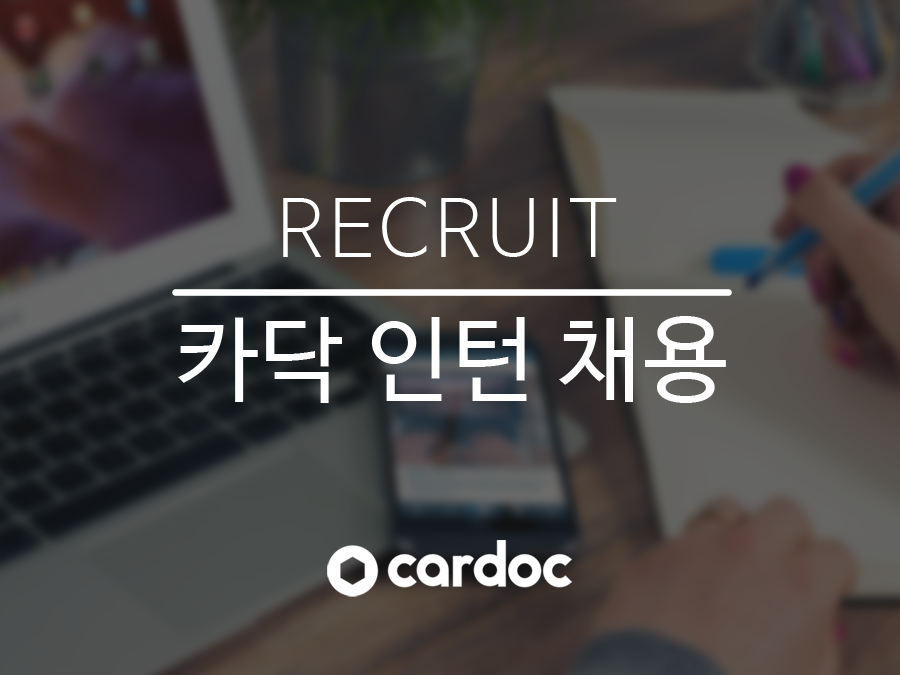 카닥은 카카오 공동체의 자동차 부문 대표 스타트업으로, 자동차 오너와 자동차 수리점 모두에게 사랑받으며 자동차 애프터마켓의 건강한 생태계를 만들어가고 있습니다.대표적인 자동차 수리 견적비교 서비스 ‘카닥’을 포함하여 수입차 정비 서비스 '카닥 테크샵', 차량 정기관리 서비스 '카닥 워시’ 등을 운영중입니다. 카카오(2015년), GS칼텍스(2017년)로부터 성공적으로 투자를 유치한 바 있으며, 이 같은 자원과 동력을 바탕으로 자동차 애프터마켓의 니즈를 충족시킬 더 다양한 서비스들을 준비중입니다.자동차 산업과 인터넷 서비스 분야, 그리고 온-오프라인을 연계하는 혁신에 관심이 깊은 적극적인 분들의 많은 지원 기다립니다.│모집 분야 서비스 운영/기획/마케팅 (인턴)  :  0명│담당업무· 카닥 서비스 모니터링 및 마케팅 운영· 온/오프라인 접점에서의 고객경험 관리 · 운영 효율화 및 서비스 개선 참여│자격요건간결하고 명확한 커뮤니케이션 능력 보유자신규 인터넷 서비스 및 자동차 산업에 대한 애정과 이해가 있으신 분논리적인 지표 해석이 가능한 분우대조건 · 인터넷 서비스 모니터링 / 운영 경험· 엑셀을 능숙하게 다룰 수 있으신 분│근무조건· 인턴기간 :  3-6개월 (협의가능)· 급여 : 160만원 (세전)· 근무지 : 서울시 송파구 문정역 테라타워· 근무시간 : 오전 10시 ~ 오후 7시 (주 5일)· 근무 시작일자는 18년 1월이며, 협의가능 합니다.· 인턴과정 평가 후 정규직 전환 기회 부여· 4대 보험, 중식 및 석식 지원, 월차 제공카카오 및 대기업 출신의 풍부한 경험을 가진 팀원들과 함께 새로운 모바일 서비스를 만들어 나가는 경험을 할 수 있습니다. 관심 있으신 분들은 이력서와 경험/동기 위주의 자기소개서를 12월 22일(금)까지 jobs@cardoc.co.kr로 보내주시기 바랍니다. (파일형식은 PDF 또는 MS Word 형식)카닥이 궁금하다면?카닥 최근 인터뷰 “온라인·오프라인 기업이 탐냈다, 차량 정비 O2O ‘카닥’” http://v.media.daum.net/v/20170906010140393 카닥 이준노 대표 페이스북  https://www.facebook.com/joonnoh1카닥 회사소개 http://corp.cardoc.co.kr/카닥 서비스페이지 http://www.cardoc.co.kr/m/카닥워시 서비스페이지 https://wash.cardoc.co.kr/w카닥 테크샵 서비스페이지 https://techshop.cardoc.co.kr/카닥 안드로이드 앱 http://goo.gl/DXHMak카닥 iOS 앱 http://goo.gl/uGU5Kc